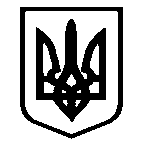 Костянтинівська сільська рада
Миколаївського району Миколаївської області
_______________________________________________________Р І Ш Е Н Н Я № 614 грудня 2023 року                                     ХХІV сесія восьмого скликанняс. КостянтинівкаПро продовження терміну дії Регіональногоплану дій з реформування системиінституційного догляду та виховання дітейна території Костянтинівської сільської ради на 2021-2023 роки включно до 2025 року    Відповідно до пункту 22 частини першої статті 26 Закону України «Про місцеве самоврядування в України, статті 5 Закону України «Про охорону дитинства», статей 3,4 Закону України «Про забезпечення організаційно-правових умов соціального захисту дітей-сиріт та дітей, позбавлених батьківського піклування», розпоряджень Кабінету Міністрів України від 09 серпня 2017 року №526-р « Про Національну стратегію реформування системи інституційного догляду та виховання дітей на 2017-2026 роки та план заходів з реалізації її І етапу», від 01 червня 2020 року № 703-р «Про затвердження плану заходів з реалізації ІІ етапу  Національної стратегії реформування системи інституційного догляду та виховання дітей на 2017-2026 роки», з метою захисту прав та інтересів дітей, створення умов для виховання та розвитку дітей у сім’ї або середовищі, максимально наближеному до сімейного, Костянтинівська сільська радаВИРІШИЛА:Продовжити термін дії  Регіонального  плану дій з реформування системи  інституційного догляду та виховання дітей  на території Костянтинівської сільської ради на 2021-2023 роки,  затвердженої рішенням сесії Костянтинівської сільської ради від 26 лютого 2021 року №9 включно до 2025 року.  Контроль за виконанням цього рішення покласти на постійну комісію з питань з питань фінансів, бюджету, планування соціально-економічного розвитку, інвестицій та міжнародного співробітництва (голова постійної комісії – Гунішева Любов Василівна).    Сільський голова                                                                      Антон ПАЄНТКО